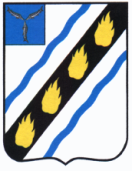 									ПРОЕКТМУНИЦИПАЛЬНОЕ СОБРАНИЕСОВЕТСКОГО МУНИЦИПАЛЬНОГО РАЙОНА САРАТОВСКОЙ ОБЛАСТИ
РЕШЕНИЕот 15.12.2021 № р.п. СтепноеО внесении изменений в решение Муниципального Собрания Советского муниципального района от 23.06.2020 № 242Руководствуясь статьей 134 Трудового кодекса Российской Федерации и Уставом Советского муниципального района, Муниципальное Собрание Советского муниципального района РЕШИЛО:Внести в приложение к решению Муниципального Собрания Советского муниципального района от 23.06.2020 № 242 «Об утверждении Положения об оплате труда работников муниципального казенного учреждения «Централизованная бухгалтерия управления образования администрации Советского муниципального района Саратовской области» (с изменениями от 29.07.2020 № 254, от 30.09.2020 № 270, от 28.07.2021 № 367) следующие изменения:	- приложение к Положению об оплате труда работников муниципального казенного учреждения «Централизованная бухгалтерия управления образования администрации Советского муниципального района Саратовской области» изложить в новой редакции (прилагается).	2. Настоящее решение вступает в силу со дня его официального опубликования (обнародования) и распространяется на правоотношения, возникшие с 01.12.2021.Глава Советскогомуниципального района                       		                 С.В. ПименовПредседательМуниципального СобранияСоветского муниципального района      			С.В.ЧубарыхДолжностные оклады работников муниципального казенного учреждения «Централизованная бухгалтерия управления образования Советского муниципального района Саратовской области»	Размеры окладов (должностных окладов) работников муниципального казенного учреждения «Централизованная бухгалтерия управления образования Советского муниципального района Саратовской области» индексируются в соответствии с законодательством Российской Федерации и муниципальными правовыми актами органов местного самоуправления Советского муниципального района.»Верно:Секретарь Муниципального Собрания					         Н.Н. ВаравкинПриложение к решениюМуниципального СобранияСоветского муниципального районаот 15.12.2021 № «Приложение к Положению об оплате труда работников муниципального казенного учреждения централизованная бухгалтерия управления образования Советского муниципального района№ п/пНаименование должностиДолжностной оклад (рублей)1Руководитель114162Главный бухгалтер93713Заместитель главного бухгалтера87604Бухгалтер81735Бухгалтер I категории73346Экономист I категории7334